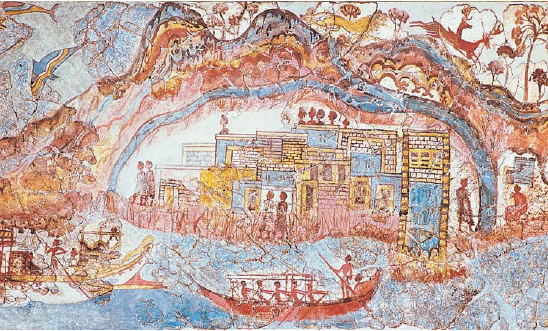 Trade in Minoan SocietyLook at the image above, and explain what it suggests about the role of trade in Minoan society.
Plato and Students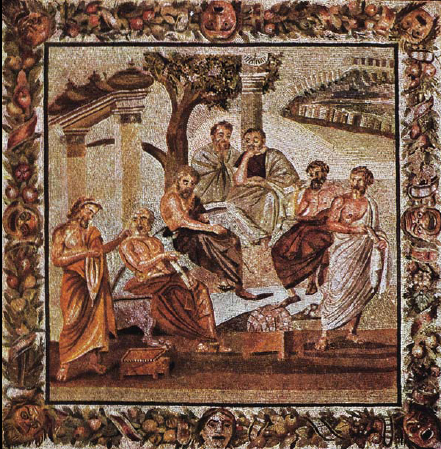 Slave and Drunken Master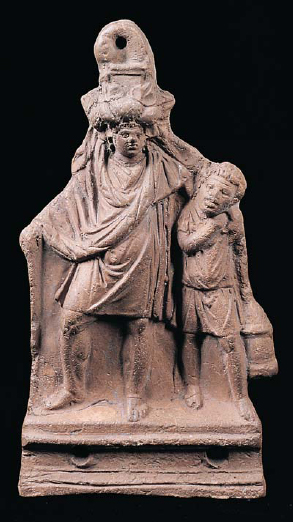 Using the image and the text, discuss the roles and duties of slaves in classical Greek society.
Look at the image of Plato and his students. What does it suggest about the connections between philosophical knowledge and civilization?